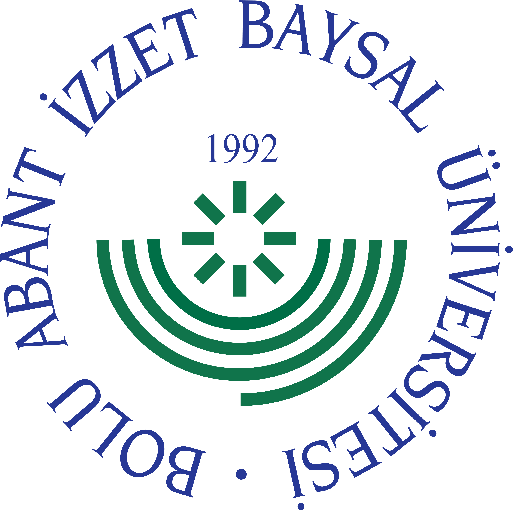 
     GÖREV YETKİ VE SORUMLULUK
FORMU Bu formda açıklanan görev tanımını okudum. Görevimi burada belirtilen şekilde yerine getirmeyi kabul ediyorum.           ONAYLAYANDoküman NoGT - 029İlk Yayın TarihiBaskı NoRevizyon No/TarihBirimiDekanlıkGörev UnvanıFakülte Kurulu ÜyesiBağlı Olduğu YöneticiDekanYerine Vekalet Edecek Kişi-Görev, Yetki ve Sorumluluklar2547 sayılı Yükseköğretim Kanunu’nda belirtilen görevleri yapmak. Fakültenin, eğitim-öğretim, bilimsel araştırma ve yayın faaliyetleri ve bu faaliyetlerle ilgili esasları, plan, program ve eğitim-öğretim takvimini kararlaştırmak. Fakülte yönetim kuruluna üye seçmek, Görevi ile ilgili süreçleri Üniversitemiz Kalite Politikası ve Kalite Yönetim Sistemi çerçevesinde, kalite hedefleri ve prosedürlerine uygun olarak yürütmek, İlgili kanun ve yönetmeliklerle verilen diğer görevleri yapmak, Fakülte Kurulu Üyesi, yukarıda yazılı olan bütün bu görevleri kanunlara ve yönetmeliklere uygun olarak yerine getirirken Dekana karşı sorumludur.UnvanıTarihAdı SoyadıİmzaUnvanıTarihAdı Soyadıİmza